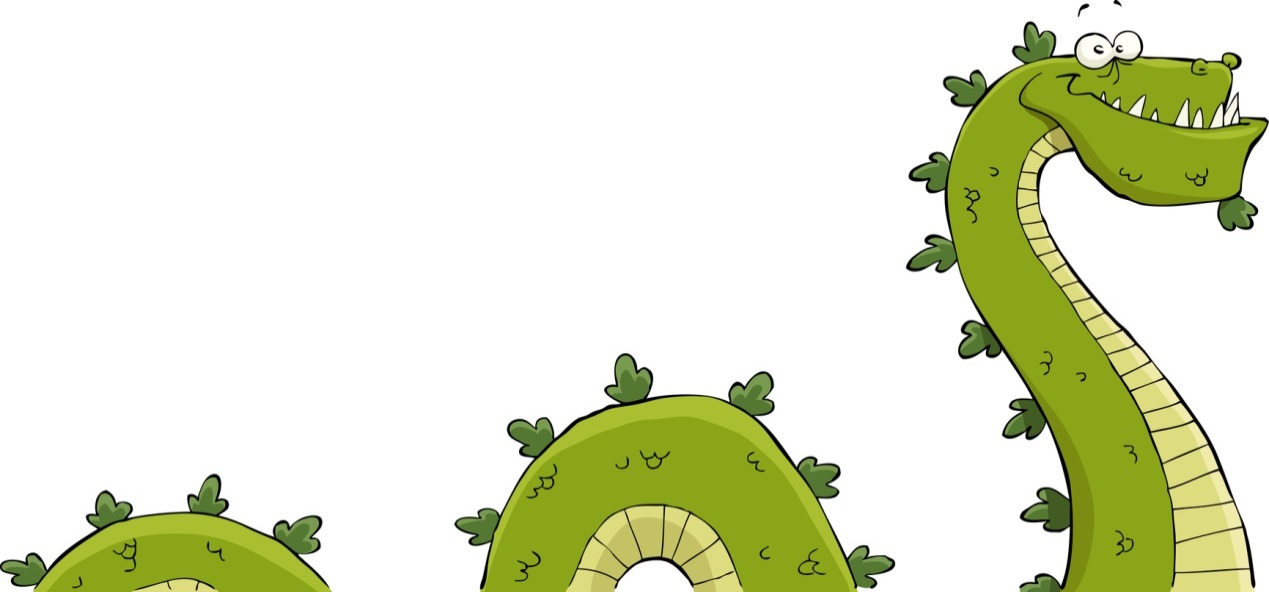 Our TextGenericTitleRed-Eyed Sea MonstersTitle_________________________ MonstersClassificationLargest known sea monsterClassificationWhat is it?DescriptionBody of a serpent, sharp teeth, red eyes, small ears.  Coloured green, blue and red.DescriptionWhat does it look like?  Describe head and body.Feel like, smell like, what sound does it make?HabitatLive in deep oceans.  Bermuda triangle in shipwrecks.  Prefer warmer waters.HabitatWhere do they live?  Where do they like to hide?DietEat sea life and pirates.  Travel a long way to eat pirates.DietWhat do they like to eat?  How do they get their food?Amazing Fact.Can be tamed with a few simple words.Amazing Fact.What is one amazing fact about the monster?